Poniedziałek 15.06.2020 „Bezpieczne wakacje Trampolinka.”1. Rodzic  czyta opowiadanie.Trampolinek jedzie na wakacjePrzyszło Lato do przedszkola,bo już na wakacje pora,puka w okno, puka w drzwi,Trampolinku, otwórz mi.– Hej, hop, naprawdę odwiedziło nas Lato – ucieszył się Trampolinek, otwierając drzwi.Lato weszło do środka. Ach, ach! Zapachniało akacją i lodami jagodowymi.– Dokąd się wybierasz na wakacje? – zapytało Lato.– Nad morze! – odpowiedział Trampolinek. – Pojadę pociągiem.– Czy jesteś już spakowany?– Jeszcze nie, bo nie wiem, co zabrać. Mam kocyk i piłkę plażową.Wtedy Lato zaśpiewało:Trampolinku, przyjacielu,spakuj czapkę lub kapelusz,kąpielówek cztery paryi od słońca okulary.Trampki, klapki i sandały,i kalosze też, mój mały.Jakieś bluzki, swetry, spodnie,i nieważne, czy są modne.Możesz wierzyć moim słowom:kurtkę weź przeciwdeszczową.Z filtrem krem do opalania –przecież trzeba się ochraniać.Zastanówmy się chwileczkę:zabierz pastę i szczoteczkę,mydło, grzebyk oraz ręcznik.I co jeszcze? I nic więcej.Gdy tak Lato śpiewało, wszystkie rzeczy wyskakiwały z szuflad i szafy i tańczyły w powietrzu jak motyle, a potemustawiły się w rządku. Zabawki pomagały Trampolinkowi w pakowaniu. A pluszowy Zajączek podał mu mały woreczek.– To na skarby – szepnął w tajemnicy.– Jakie skarby? – Trampolinek zrobił wielkie oczy.– No wiesz, muszelki, kamyki, bursztyny…Lato pokiwało głową z uśmiechem, bo na wakacjach można znaleźć mnóstwo skarbów. Potem włożyło słomkowykapelusz i pojechało zawiadamiać innych, że już pora na wakacje. A jak podróżowało? Może balonem, a może pociągiem,a może rowerem, a może samolotem, a może pieszo. Pewnie wszystkim po trochu.Urszula Piotrowska2. Rozmowa na temat treści opowiadania, pytania:− Dokąd wybierał się Trampolinek?− W jakiej porze roku mamy wakacje? Ile mamy pór roku?− Jaka pogoda jest latem?− Co trzeba wziąć na wakacje?− Jak powinniśmy dbać o swoje bezpieczeństwo w czasie odpoczynku nad wodą lub w górach?3. Zabawa dydaktyczna „Obrazek do pary”. Rodzic rozkłada obrazki na dywanie przedstawiające różne symbole wakacji odwrócone ilustracją do dywanu. Dziecko wybiera jeden obrazek, ogląda go i poszukuje drugiego takiego samego obrazka. 4. Karta pracy nr 15. Karta pracy nr 2-  dokończ rytmy6. Praca plastyczna „Japonki na lato”.Potrzebne będą:Kolorowy i biały papier techniczny,ołówek,farby,słomki do napojów,klej do prac technicznych,nożyczki,buty (do odrysowania)W pierwszej kolejności na białej kartce malujemy farbami brzeg plaży (aby była widoczna plaża i morze) następnie odrysowujemy podeszwy butów na kolorowych kartkach. Potem malujemy sobie stopy farbą i robimy stemple. Na koniec przyklejamy odpowiednio przycięte słomki do napojów i tak powstają nasze japonki, które przyklejamy na naszą plażę.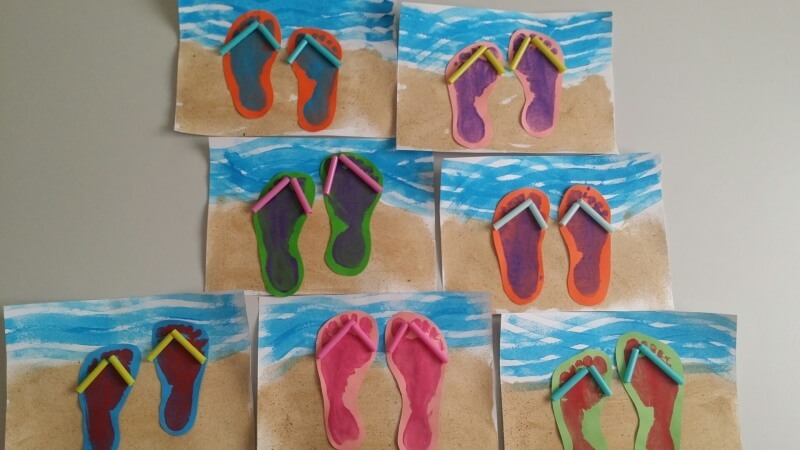 